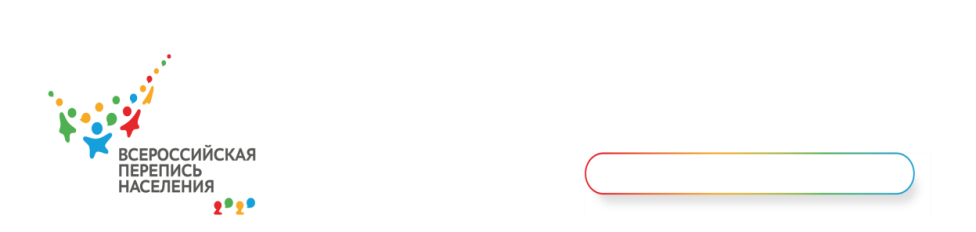 СПОРТСМЕНКА-ЛЕГКОАТЛЕТКА ПЕРЕПИСАЛАСЬ ОНЛАЙН БЫСТРЕЕ АКТЕРОВ, МУЗЫКАНТОВ И ПОЛИТИКОВНа 8 ноября во Всероссийской переписи населения приняли участие более 120 млн человек (из них более 23 млн – онлайн). В том числе президент, премьер-министр, руководители регионов, депутаты, артисты, спортсмены и даже космонавты. Какой способ переписи они выбрали и каким оказалось рекордное время заполнения анкеты?Владимир Путин ответил на вопросы переписи на портале Госуслуг в день ее начала, 15 октября. Президент напомнил, что перепись – не формальное дело и призвал всех отнестись к этому событию соответственно. Премьер-министр Михаил Мишустин также предпочел переписаться онлайн на Госуслугах. «На сайте простая навигация, понятно, как действовать. Можно выбирать ответы из списка или заполнять в свободной форме», – поделился он впечатлениями.Онлайн-перепись на Госуслугах выбрало большинство глав регионов, министров и депутатов Государственной думы. Лидер ЛДПР Владимир Жириновский в анкете указал, что знает турецкий, французский, английский и немецкий языки, а также имеет ученую степень доктора наук.Музыкант Андрей Макаревич поделился в соцсетях скрином заполненного онлайн электронного переписного листа. А вот известный российский артист Леонид Ярмольник предпочёл переписаться по старинке – ответив на вопросы пришедшего к нему переписчика.Третий из доступных способов участия в переписи – на переписном участке – опробовал на себе подмосковный сыровар Олег Сирота. Сирота посетил участок вместе с супругой и четырьмя детьми, чтобы они смогли посмотреть, как все происходит и сохранили память обучастии в «одном из самых важных событий в этом году».2 ноября перепись дошла до космоса – на вопросы ответил российский экипаж МКС – космонавты Петр Дубров и Антон Шкаплеров. С высоты 400 км во время специального сеанса связи с Центром управления полетами (ЦУП) они сообщили данные о себе представителю Росстата.Чемпионка России и трёхкратная победительница Международного сибирского марафона Марина Ковалёва заполнила анкету онлайн за пять минут. Это рекордная скорость из всех известных сегодня в России, о которых сообщили участники.Ранее рекорд в 5 минут принадлежал замглавы Росстата Павлу Смелову. Но у него был не один месяц на тренировку, пока тестировалась опция. Но до 14 ноября есть время обновить рекорд и у других участников.Чувашская РеспубликаГлава Чувашии Олег Николаев принял участие в переписи населения, ответив на вопросы переписного листа на портале Госуслуг. По мнению руководителя региона, обследование позволит узнать, сколько граждан чувашской национальности проживает в республике и за ее пределами. Крупномасштабное статистическое мероприятие важно для развития и продвижения языка, культуры и традиций чувашского народа.К инновациям неравнодушен заместитель Председателя Правительства Чувашии Дмитрий Краснов. Вице-премьер лично опробовал новый способ участия в переписи населения – заполнил онлайн электронные анкеты на себя и свою семью. Чувашстат